1. 产品简介RS-WS-DY-SMG是一款数码管显示的无线通信的温湿度测点。产品采用我司独有的无线扩频技术，通信距离远，开阔地带可达800米，穿透能力强，室内应用可穿透3~4堵混凝土墙，独有的跳频技术，通信抗干扰能力强，温湿度采集精度高于国标，可设置温湿度上下限报警值。设备采用高亮数码管显示方便用户观察，内置高分贝蜂鸣器，具有就地声光报警的功能。设备采用外部电源供电，用户只需要借助现场现成的交流220V供电便可用我公司配的电源适配器给设备供电，无需另外假设通信线缆。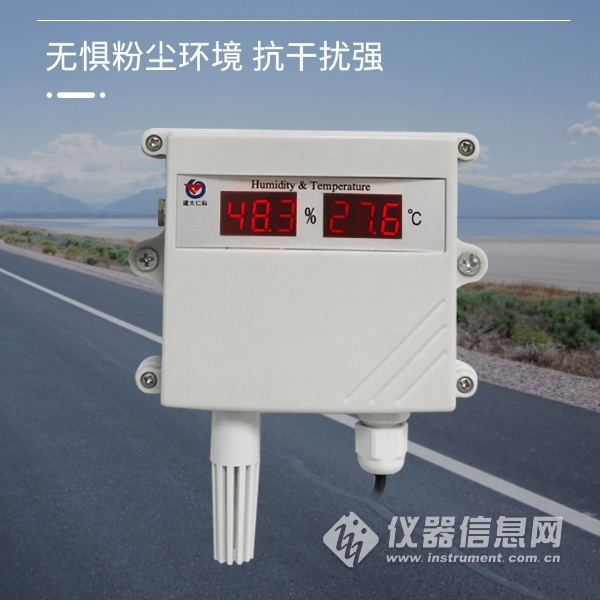 在工程实施中避免了类似485总线布线及调试的问题，在485总线布线过程中要求布线极其规范，若任何一台设备出现问题往往会导致整个通信网络的失败，并且排查问题极其浪费时间，若施工人员没有太多现场经验，那RS-WS-DY-SMG便是最好的选择，现场使用中无需进行通信布线，搭配我司RS-JSQ-W无线接收机（1台RS-JSQ-W可管理200台RS-DY-SMG测点）在控制成本的基础上，基本满足了现场工程的应用，极大的缩短了工程施工周期。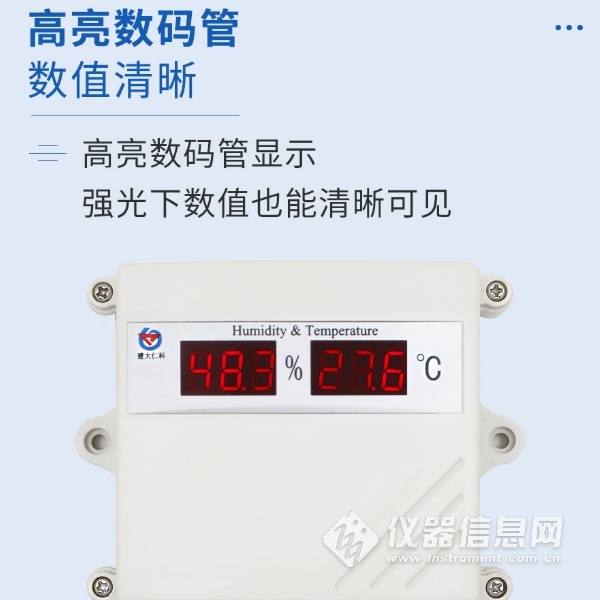 2. 功能特点	高精度温湿度采集。	无线传输，现场施工免布通信线。	通信距离最远可达视距1000米或穿透4堵墙。	搭配我司提供的电源适配器，可直接接入220V交流电供电。	即可室内使用也可室外使用。 		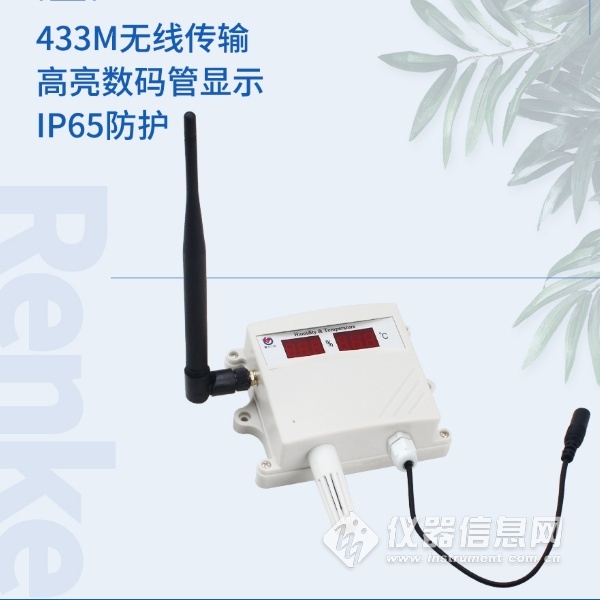 3. 技术参数说明 ​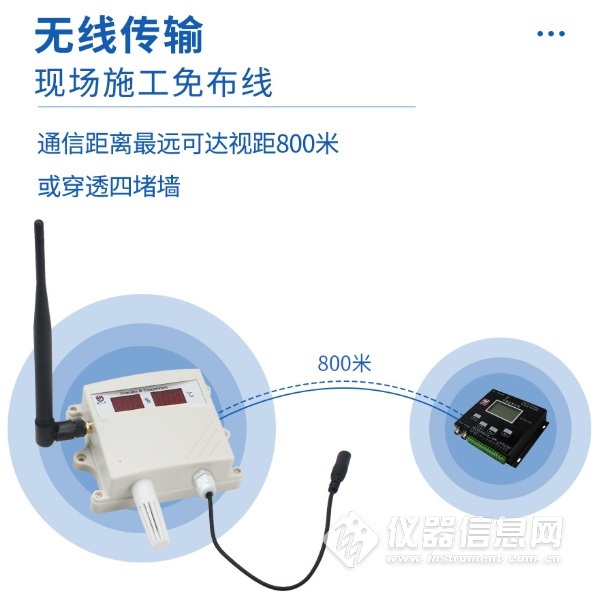 4. 设备安装4.1设备安装前检查设备清单：■ 温湿度变送器设备1台■ 合格证、保修卡、校准报告等■ 膨胀塞2个、自攻螺丝2个供电10~30V DC10~30V DC10~30V DC10~30V DCA准精度湿度湿度±2%RH(5%RH~95%RH,25℃)±2%RH(5%RH~95%RH,25℃)A准精度温度温度±0.4℃（25℃）±0.4℃（25℃）B准精度（默认）湿度湿度±3%RH(5%RH~95%RH,25℃)±3%RH(5%RH~95%RH,25℃)B准精度（默认）温度温度±0.5℃（25℃）±0.5℃（25℃）变送器电路工作温度-40℃~+60℃，0%RH~80%RH-40℃~+60℃，0%RH~80%RH-40℃~+60℃，0%RH~80%RH-40℃~+60℃，0%RH~80%RH探头工作温度探头代号：-B宽温探头探头代号：-B宽温探头探头代号：-B宽温探头-40℃~+120℃探头工作温度其余探头代号其余探头代号其余探头代号-40℃~+80℃探头工作湿度0~100%RH0~100%RH0~100%RH0~100%RH长期稳定性湿度湿度≤1%RH/y≤1%RH/y长期稳定性温度温度≤0.1℃/y≤0.1℃/y响应时间探头型号探头型号响应时间其他湿度≤8s(1m/s风速)≤8s(1m/s风速)响应时间其他温度≤25s(1m/s风速)≤25s(1m/s风速)响应时间-B湿度≤6s(1m/s风速)≤6s(1m/s风速)响应时间-B温度≤18s(1m/s风速)≤18s(1m/s风速)输出信号无线电跳频信号无线电跳频信号无线电跳频信号无线电跳频信号传输距离室内室内可穿3~4堵混凝土墙可穿3~4堵混凝土墙传输距离室外室外视距大于800米视距大于800米